Спектакль на экологическую тему «Лесная сказка»Подготовила и провела: Воспитатель подготовительной группы: Логачева Наталья НиколаевнаЦель: закрепить знания детей о правилах поведения в природе.Задачи:-	закреплять знания детей о правилах поведения в природе, используя экологические знаки; -       формировать эстетическое отношение к окружающей действительности;-       закладывать основы экологической культуры личности;-       укреплять взаимодействия с родителями воспитанников, вовлекая их в организацию праздника;-       создать радостное настроение, вызвать положительные эмоции.Вед: Здравствуйте, дорогие наши зрители! Вы — природы родной знатоки и любители? А хотите отправиться в путешествие?  Тогда отгадайте, где мы сегодня побываем? Дом со всех сторон открыт, он резною крышей крыт, Заходи в зелёный дом, чудеса увидишь в нём. Что это? (Лес)Вед:  Правильно, это лес. И я предлагаю совершить путешествие в волшебный лес. В нем всегда полно чудес.(Перед ширмой выходит с песней Баба-Яга) Баба-Яга: Это кто тут опять про лес говорит? Что? Не ждали? Да, да, это я, Баба - Яга! Э-хе-хе, надоела скучная работа, одна в лесу давно живу. Моя избушка на курьих ножках прохудилась что-то, Я новый дом соорудить себе хочу. А для этого мне надо много – много лесу порубить, баньку и беседку новую из бревен надобно сложить. Всю жизнь я в лесу живу, а теперь без леса проживу. Всюду елки, справа-слева. Тьфу, хочу пожить как королева! Сотни лет я в ступе летала, от красивой жизни я отстала. Весь лес я порублю, и новый дом я заведу. Ну, что тут с вами говорить? Пошла я лес себе рубить. (Баба Яга уходит за ширму. На ширме с песней появляется Медведь)Медведь: Эй, звери лесные, слыхали? Вы такого не видали! Что тут старая чудит? Лесу нашему вредит! Своим топором и пилою погибелью лесу грозит! (На ширме с песней появляется Волк)Волк (запыхавшись): Пробежался я тайком, трактора гудят кру-у-угом. Там пришли уж лесору-у-убы и для леса лесогу-у-убы. Сплошь наш лес они порубят. Что же будет? Что же будет? Медведь: Да, кипит у них работа, решать нам надо, братец, что-то. С ними нам не совладать, надо всех зверей позвать. Волк (обращается к детям): Пусть помогут и ребята, вы же любите свой лес? Тогда, тоже помогите, лес от вырубки спасите. Медведь (обращается к детям): Чтобы лесу помогать, надо много о нем знать. Любите в лесу гулять? И, наверно, цветы рвать? И деревья ломать? И костры разжигать? Вы разве так не поступаете? Значит, наш лес любите и уважаете? Тогда, пришла пора лесных зверей на помощь звать, и наш лес выручать. (Медведь и Волк уходят с ширмы. На ширме с песней появляется Заяц) Заяц: Много бед таят леса - Волк, Медведь там и Лиса. Я всегда живу в тревоге, от беды несу я ноги. Мчусь я без оглядки — лишь сверкают пятки. Вот такой трусишка я, что смеются все друзья! Как я лесу пригожусь, если я всего боюсь? Очень храбрым быть хочу, чтоб все было по плечу. Чтобы лес наш сохранить, что же делать, как мне быть? (На ширме появляется Медведь. Заяц прячется за дерево.) Медведь: Вот где зайчик дорогой. Ты куда? Постой, постой! Не обижу я тебя, будем мы с тобой друзья. (Заяц выглядывает из-за дерева.) Заяц: Ты не шутишь, Медведь, и не будешь ты реветь? Медведь: Знаю я твою беду, и тебе я помогу. Есть в лесу такой цветок, он мне сильным стать помог. Вот понюхай цветок, чтобы лесу ты помог. (Медведь дает цветок Зайцу.) Сразу станешь храбрым ты, и с частичкой доброты. (Заяц нюхает цветок. )Заяц: Где же Волк, и где Лиса, я стал храбрым - чудеса! И без страха я опять, могу по лесу скакать. Медведь: Не время, зайчик здесь скакать, надо лес наш выручать. Вы, ребята, помогите, и про лес нам расскажите.Скажите, вы знаете как надо правильно себя вести в лесу? Тогда, давайте поиграем в игру. Я буду говорить вам действия, а вы отвечайте. Если это хорошо, вы похлопайте, а если это плохо, то ногами топайте. ФизминуткаМедведь: Если я приду в лесок, и сорву ромашку? Заяц: Если съем я пирожок, и выброшу бумажку? Медведь: Если банку из под сока на пеньке оставлю? Заяц: Если ветку подвяжу, колышек поставлю? Медведь: Если разведу костёр, а тушить не буду? Заяц: Если сильно насорю и убрать забуду? Медведь: Если мусор уберу, банку закопаю? Вместе: Я люблю свою природу, я ей помогаю! Медведь: Молодцы, ребятки, правила знаете, значит, вы сможете нам помочь спасти лес. Но кто же сюда еще идет? (Заяц пытается убежать.) Медведь: И зачем ты убежал? Ты же, Заяц, храбрым стал. Вдруг, сюда Яга идет, от нее кто лес спасет? (Медведь временно уходит. Заяц остается с цветком и стоит под кустом. С песней на ширме появляется Лиса.) Лиса: Я в большой норе живу, и зайчаток я ловлю. (Заяц выходит из-за куста): Заяц: Ах ты, рыжая Лиса, до чего же ты хитра. Некогда меня гонять, надо лес наш выручать. Ты слыхала, что Яга лес наш вырубает. Лес погибнет и тогда… Лиса: Вот беда-то, вот беда! Мне без леса трудно жить, негде зайчиков ловить. И цветочки собирать, чем же будем помогать?Очень я хитра, Лиса, хитростью спасу леса. Заяц: Молодец, Лисичка, хитрая сестричка. Дай понюхать ей цветок, он и мне в беде помог. Пусть цветок понюхает бабушка Яга. Станет она доброю, мягкой навсегда.Перестанет злиться, и наш лес рубить. Лиса: И тогда мы снова будем дружно жить? Заяц: И тогда мы снова будем дружно жить! (Заяц дает цветок Лисе и временно уходит с ширмы. Остается Лиса с цветком. Появляется Волк.) Волк: Добрый день, краса - Лиса, оббежал я все леса, Лапы все я истоптал, но такого не видал. (пытается понюхать цветок) Лиса: Несомненно, что цветы — образец красоты! Только я хочу сказать, надо лес нам выручать. Чтобы в нем росли цветы небывалой красоты. Надо лес нам выручать, и про лес нам рассказать. Волк: Я тебе помогу, громко-громко я спою-у-у-у. (Волк начинает выть). Лиса: Что ты, что ты, милый Волк! Не возьмешь ты, серый в толк. Что в лесу нельзя шуметь, песни громко-громко петь. Ребята, давайте расскажем о правилах поведения в лесу. Этим мы поможем спасти наш лес. Вы согласны? Если в лес пришёл гулять, только, чур, не забывать, Что в лесу нельзя шуметь… Волк: Даже очень громко петь?Лиса: Даже очень громко петь! Волк: Не кричать? Цветы не рвать? Птичьих гнезд не разорять??? И зайчат не ловить??? Как же серому, мне жить??? (обращается к детям) Ну, а вы, чего сидите, что мне делать, подскажите?Правила – карточки: (10 заповедей)- Не разоряйте муравейник, - Не ловите красивых насекомых, - Не лови диких животных и не уноси их домой, - Не ломай ветки деревьев и кустарников, не повреждай кору, - Не вырывай ягоды и грибы с корнем, - Не рви цветы в лесу, - Не трогай ядовитые грибы и ягоды, они нужны жителям леса, - Ходи по лесу тихо, осторожно, в лесу не шуметь. (дети читают стихотворение - заповедь) Нужно помнить заповеди эти!
И ни когда не забывать
Их обязательно выполнять!Волк: Никого не кусать? Ветки не ломать? Мусор убирать? И цветов не рвать? Не хочу я ваши правила соблюдать, и на них мне начихать. Лиса: Как же, Волк, ты будешь лес спасать, если правила не хочешь соблюдать? Ладно-ладно, серый Волк, подарю тебе цветок. (Лиса дает Волку понюхать цветок, Волк нюхает цветок). Волк: Ой, как на душе светло, бьется так сердечко. Не хочу по - волчьи выть, а хочу я в дружбе жить. Добрый стал я и не злюсь, и тебе я пригожусь. Что мне делать, Лиса, чтоб спасти наши леса? Лиса: Надо к Ежику бежать и ему все рассказать. Самый мудрый в лесу еж, и его не проведешь. (На ширме с песней появляется Еж, держится за нос.) Ёж: Мой бедный носик… Больно как! Лиса: Здравствуй, еж, а где ты так? Еж: Решил водицы испить я в ручье, И, кто бы знал, как сильно я навредил себе. Стеклом в воде порезал я свой чудесный нос. И кто ж так хулиганит в лесу нашем, вопрос? Как красив наш лес, друзья! Сколько в нём богатства! Только что же вижу я? Кто шалил здесь, братцы? Лиса: Вся трава примятая, порублены кусты. На лесных полянах сорваны цветы. Волк: Грибницы все повырваны, грибов нам не видать… А где же птички вешние? Их песен не слыхать. Лиса: Мудрый ежик, помоги, и на помощь нам приди. Еж: Да! Слыхал! В лесу беда! Все сюда! Все сюда!(На ширму выходят Волк, Лиса, Заяц, Медведь, окружают Ежа). Еж: Это Баба Яга чудит, и природе нашей вредит. Она с пилой ходит, и страх на всех наводит, Кустики ломает, гнёзда разоряет.Всех птиц распугала, сколько дров – то наломала. Надо лес выручать, надо птиц, зверей спасать. Вы, ребята, помогите, от беды наш лес спасите. Без сомнений знаю я, что лесу вы друзья. И помогут спасти наш лес ваши знания. (Вопросы к детям:)Медведь: Какого зверя не встретишь зимой? (медведя) Заяц: Какое насекомое приносит мед? (пчела) Лиса: Какую птицу называют лесным доктором? (дятел) Еж: Какая птица охотится ночью? (сова) Волк: Как называется дерево с белой корой? (береза) Еж: Молодцы, ребятки, помогли. Теперь мы стали намного сильнее и сможем справиться с Бабой Ягой! (Все герои уходят с ширмы. Появляется Баба Яга перед ширмой с топором.)Яга: Вот на этой полянке новый дом построю я. Банька и беседка будет у меня. Вот срублю березку, елочку срублю (машет топором на деревья) Травку и цветочки, все я погублю. (Появляется Лиса с цветком). Лиса: Здравствуй, бабушка Яга! К тебе в гости я пришла. Хочу я с тобой дружить, и цветочек подарить. (Лиса передает цветок Бабе Яге. Баба Яга нюхает цветок.)Яга: Что же чует мой носок? Как же пахнет твой цветок! Ох, что со мною стало? Злости, как и не бывало.(бросает топор) Поверь, теперь я не хитрю, И только правду говорю. Не хочется мне лес рубить, … Лиса: И снова будем дружно жить? Яга: И снова будем дружно жить! Леса рубить я прекращаю. Деревьев новых насажаю. Пусть плодоносят и цветут, На радость людям пусть растут. Если в лес с добром придёшь, много здесь друзей найдешь. (На ширму выходят по очереди звери: )Заяц: Не обидишь леса вдруг, будет он тебе как друг. Не культурных, очень злых, ох, не любит лес таких. Медведь: Леса воздух очищают, их легкими планеты называют. Волк: Лес нам выжить помогает, и планету сберегает. Еж: И очень просим каждого из вас: В любое время года, всякий раз, С добрым сердцем в лес входите, Всё, что есть в нём, берегите! (Все выходят из-за ширмы.)Вед: (итог) Давайте будем к тому стремиться, чтоб нас любили и зверь и птица, И доверяли повсюду нам Как самым верным своим друзьям! Песня "Лес наш дом".ЛЕС БОЛЬШОЙ ЗЕЛЁНЫЙ
ВСЕХ НАС ПРИЮТИТ.
ЁЛКИ, СОСНЫ, КЛЕНЫ,
МОХ РОСОЙ БЛЕСТИТ.
ВСЕ ЗДЕСЬ ДЫШИТ МИРОМ
ДЛЯ ЗВЕРЕЙ И ПТИЦ.
И ВСЕМ ЛЮДЯМ В ДРУЖБЕ
С ЛЕСОМ НАДО БЫТЬ.

ПРИПЕВ 
ЛЕС ВЕДЬ ЭТО ДОМ ДЕРЕВЬЯМ И ЦВЕТАМ.
ЛЕС ВЕДЬ ЭТО ДОМ И ЯГОДАМ - ГРИБАМ,
И ДЛЯ МУРАВЬЕВ, И ХИТРЫХ РЫЖИХ ЛИС.
ЛЕС КАК ДОМ БОЛЬШОЙ
ДЛЯ ПЕРЕЛЕТНЫХ ПТИЦ.


ЖИЗНЬ В ЛЕСУ ОГРОМНОМ
ДЕНЬ ЗА ДНЕМ ИДЁТ,
ТРУДЯТСА С РАССВЕТА
ВСЕ КТО ТАМ ЖИВЁТ.
ВЕДЬ ЗВЕРКИ НЕ МОГУТ В МАГАЗИН ХОДИТЬ,
ПОМОГАЙТЕ ЛЮДИ ИМ В
БОЛЬШОМ ЛЕСУ ПРОЖИТЬ.
ПРИПЕВ 

ЛЮДИ ЛЮБЯТ ТОЖЕ
В ЛЕС ПРИЙТИ С СЕМЬЕЙ:
ЗА ГРИБАМИ ЛЕТОМ,
С САНКАМИ ЗИМОЙ.
НО ПРИРОДУ НУЖНО
ЗНАТЬ И УВАЖАТЬ,
ТАК ДАВАЙТЕ ДРУЖНО
ЛЕС НАШ ОХРАНЯТЬ.
ПРИПЕВ Стихотворение: Десять заповедейЗаповедь первая.
НЕ порть кору деревьев
Автографом своим,
Что ты тут был, поверим,
Но лучше б ты не был!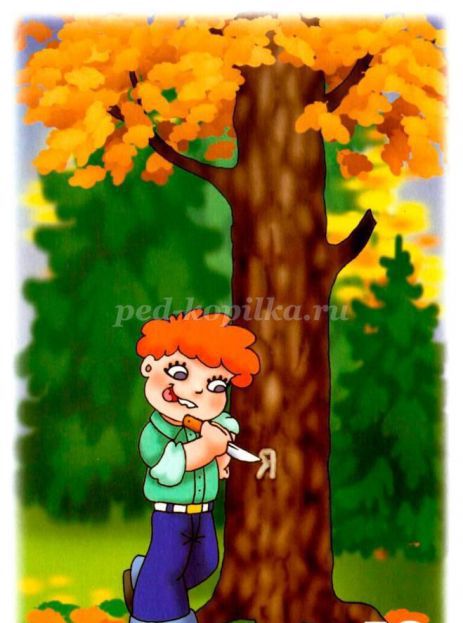 
Заповедь вторая.
НЕ ломайте, детки!
У деревьев ветки!
Каждая веточка
Для дерева- деточка.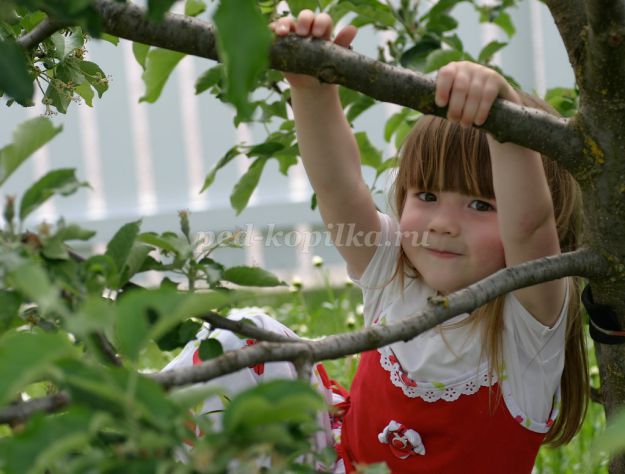 Заповедь третья.
НЕ бери собаку в лес:
Видишь, пёс в гнездо полез.
Он не понимает,
Что птенцов пугает!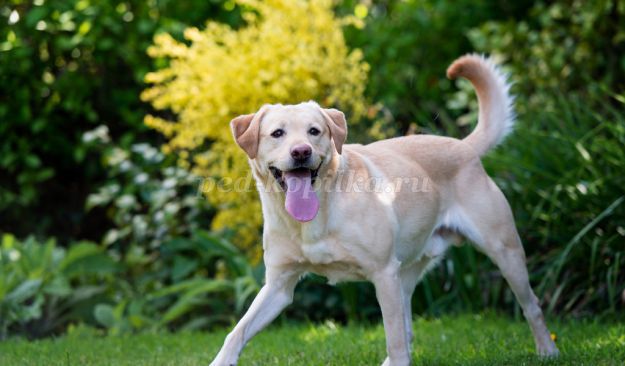 Заповедь четвёртая.
Ёж пыхтит и морщится:
«Что я вам, уборщица?
Лес никак не подмету,
Соблюдайте чистоту»!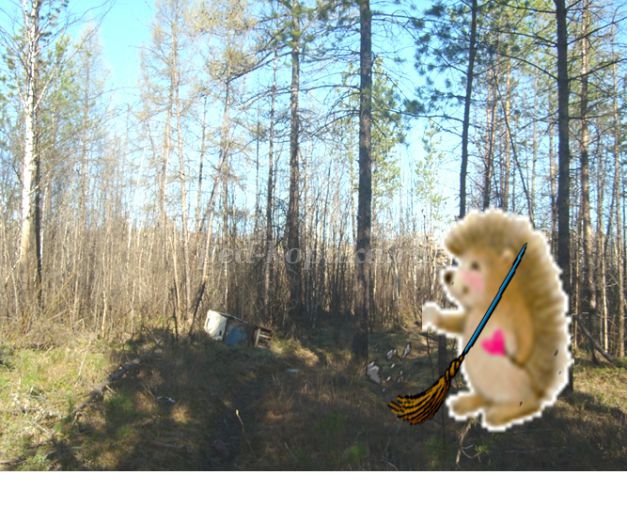 Заповедь пятая.
Ты хотя ещё ребёнок,
Но ведь ты не поросёнок,
На поляне не сори,
За собой всё убери! 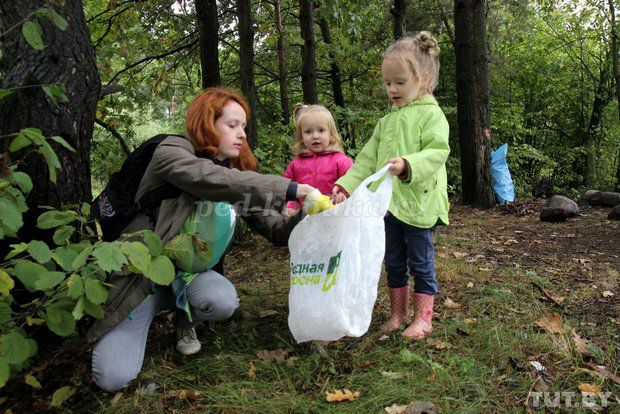 Заповедь шестая.
Не шумите в лесу, ребята,
Лесным жителям это неприятно!
Соблюдайте тишину,
Шум не нужен никому.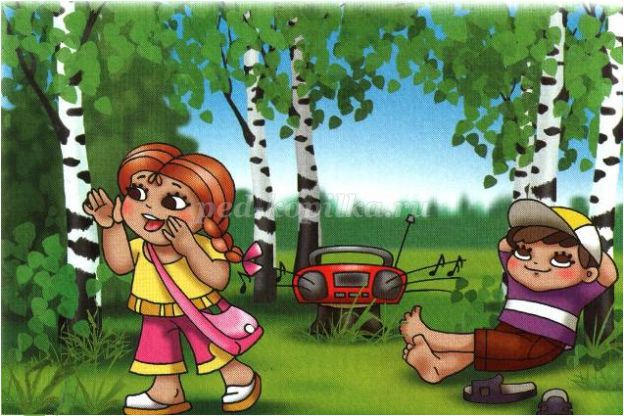 Заповедь седьмая.
Огонь в лесу не разводи,
Лес от пожара береги,
А коль развёл, учти:
Перед уходом затуши! 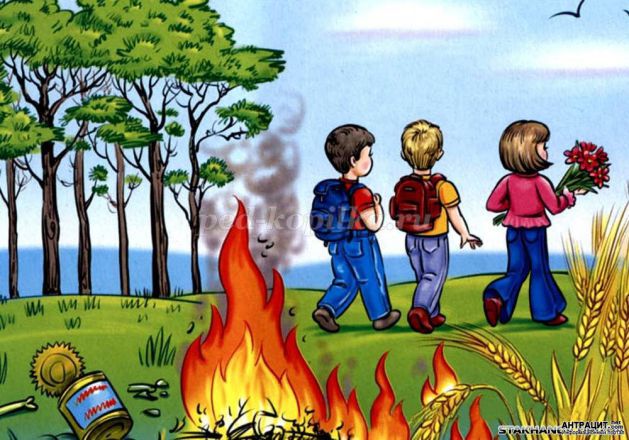 Заповедь восьмая.
НЕ рвите в лесу букеты,
Запомнить надо про это.
Пусть цветы растут в лесу!
Леса береги красу!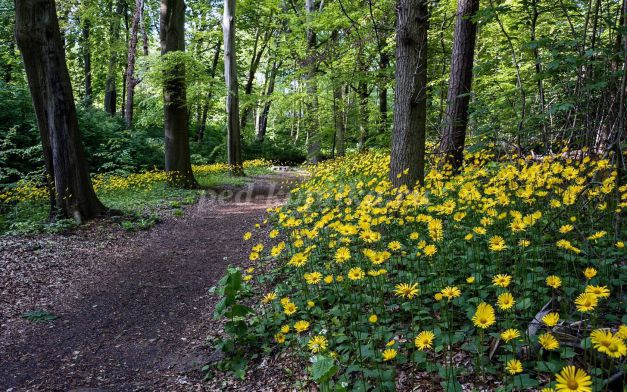 Заповедь девятая.
Птичьих гнёзд не разоряй!
И другим не позволяй!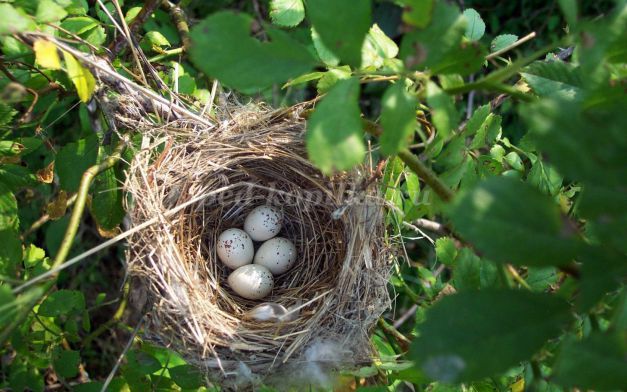 Заповедь десятая.
НЕ топчи грибы ногами,
Пусть их много перед вами.
Гриб съедобный забирай,
Несъедобный - оставляй!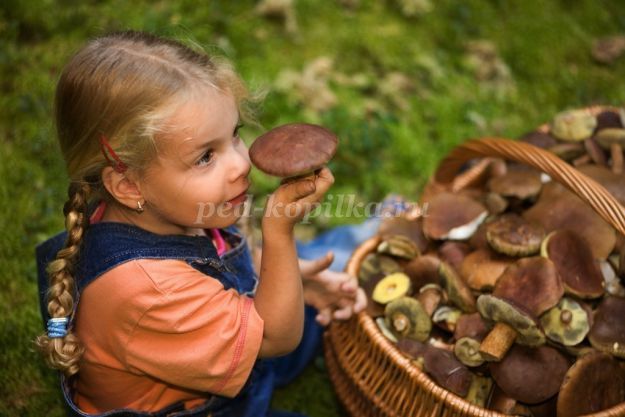 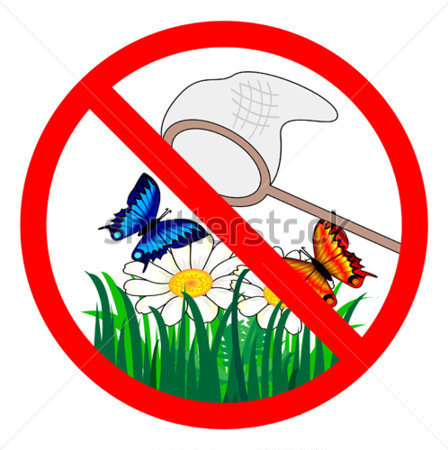 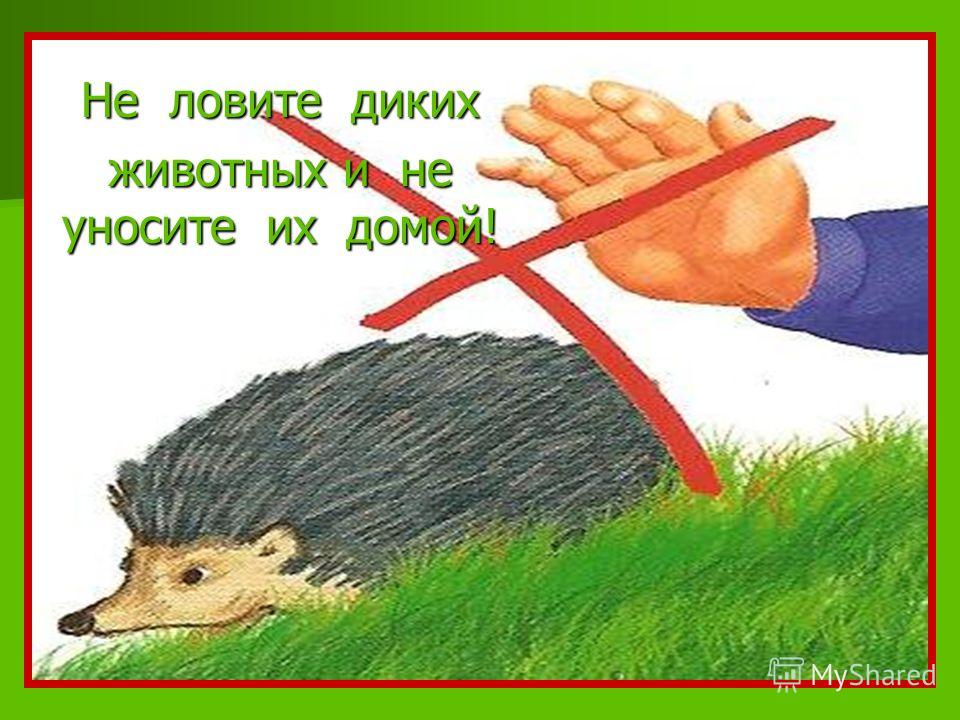 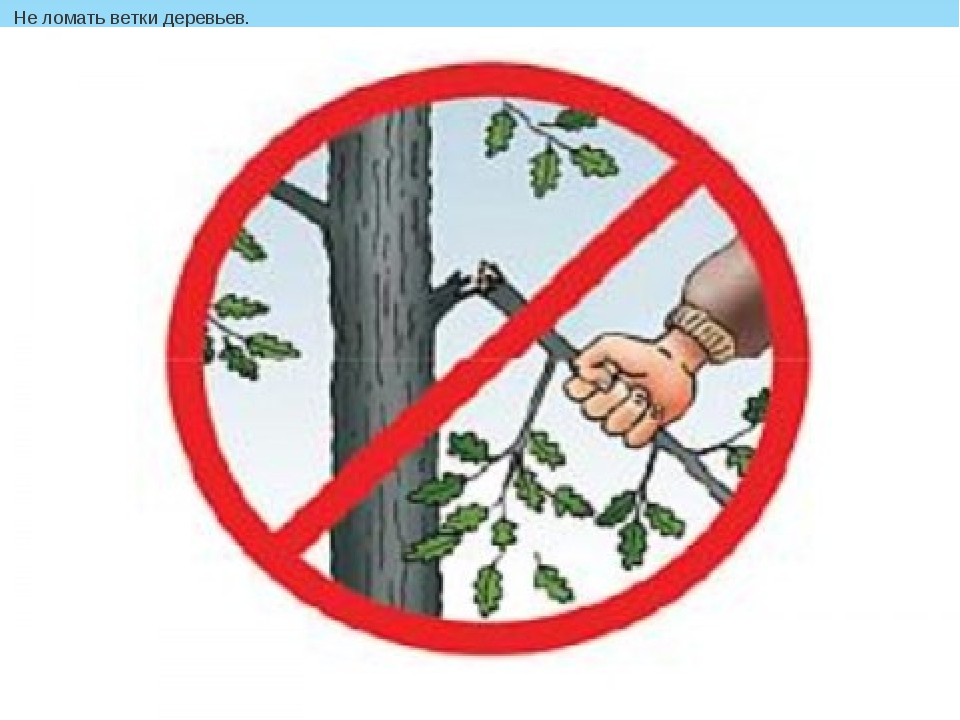 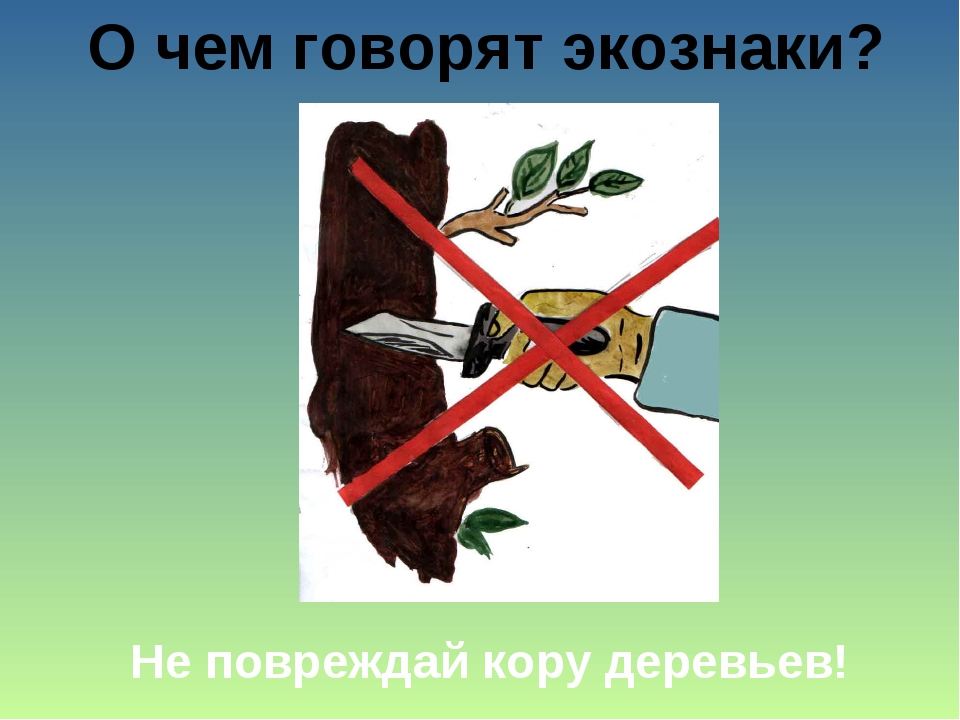 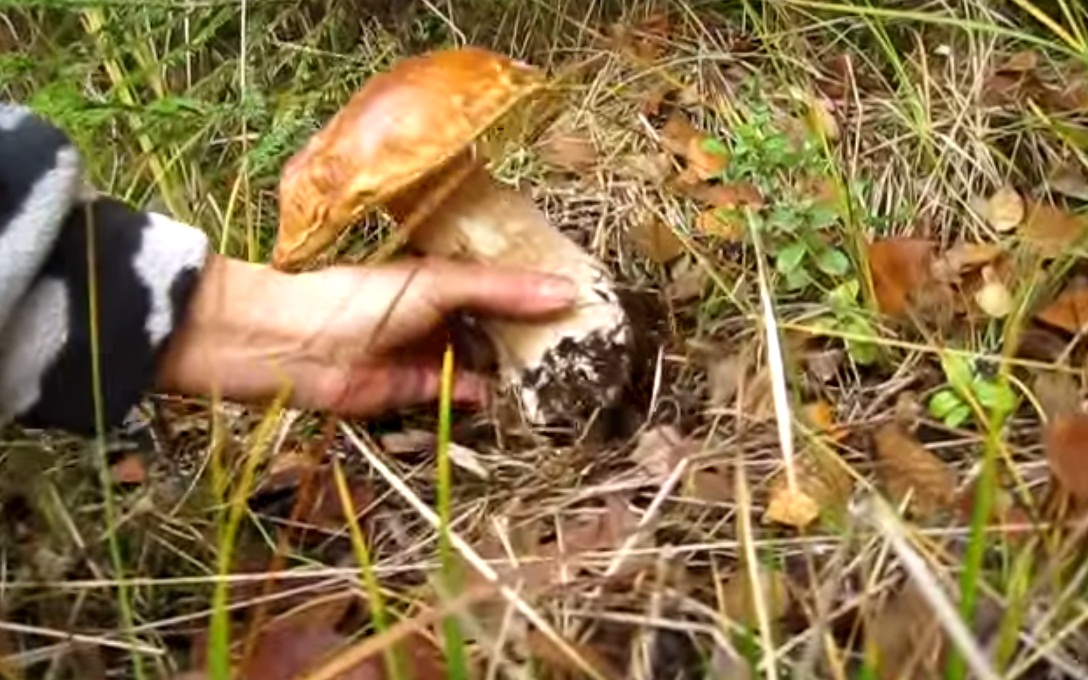 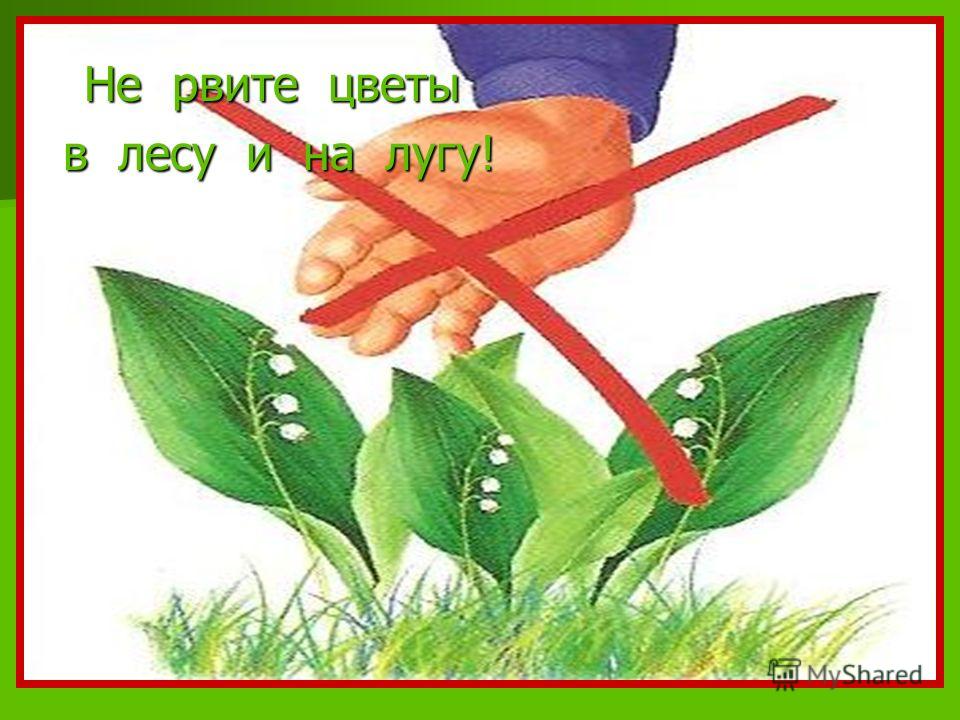 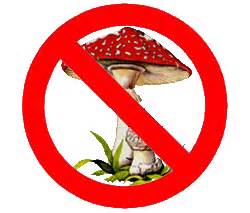 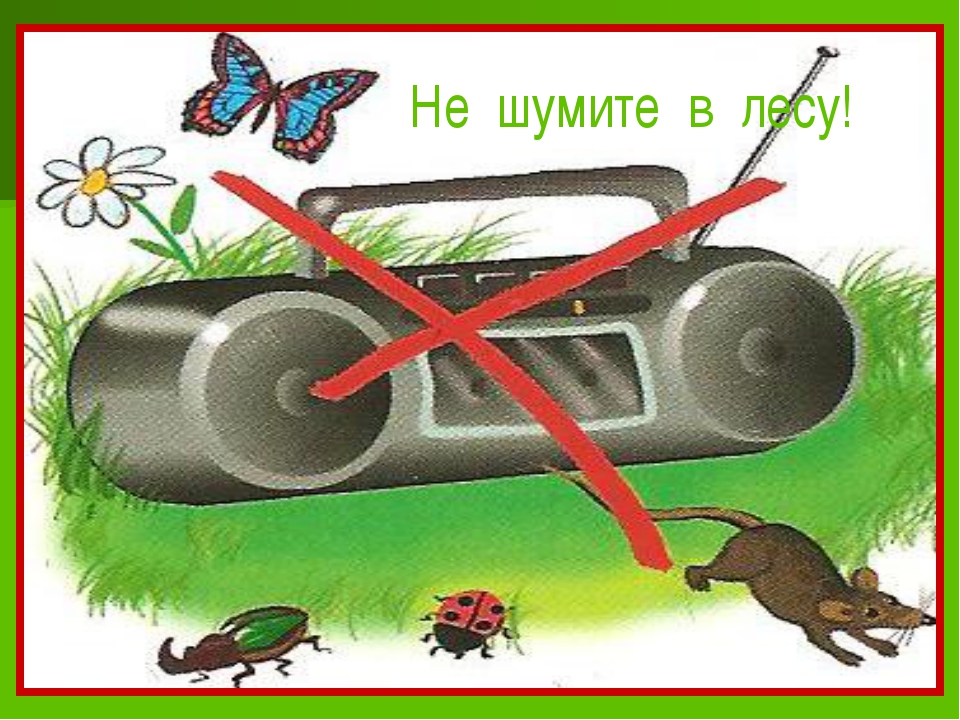 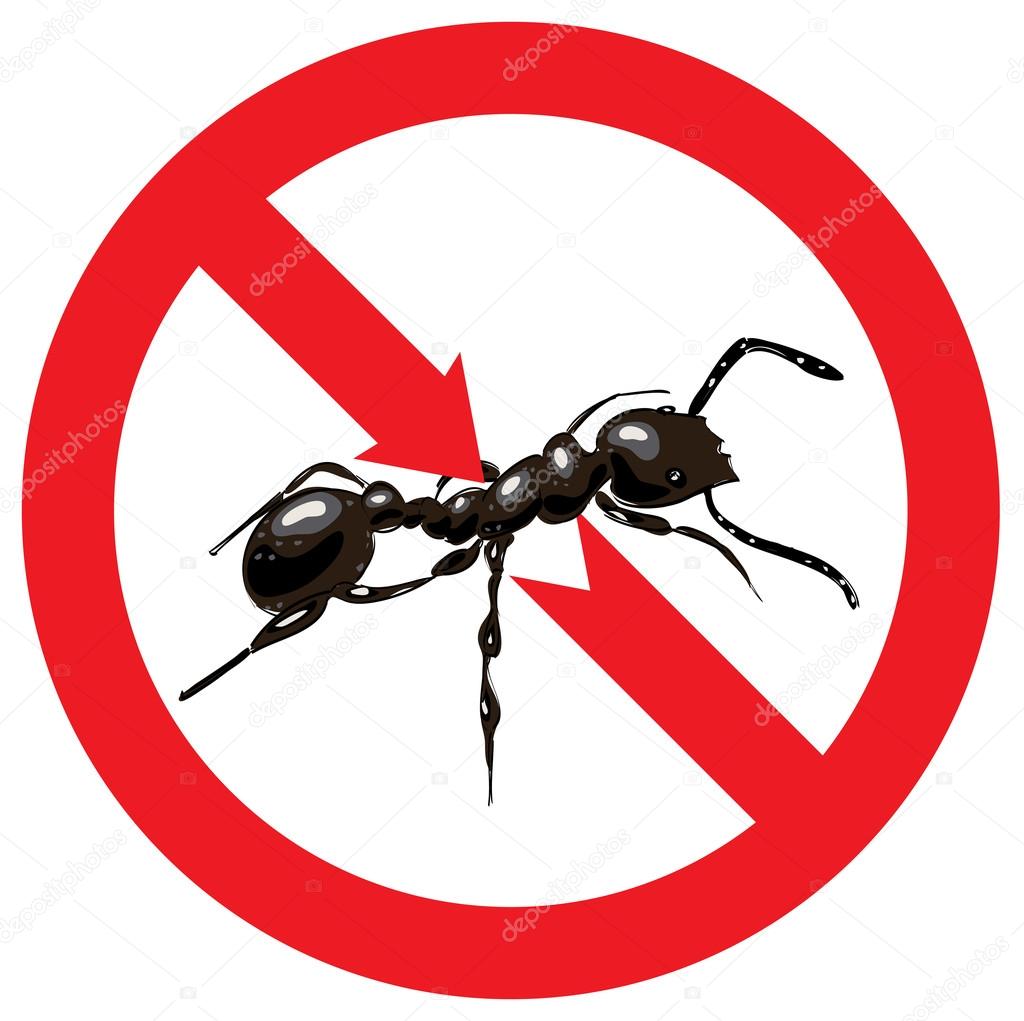 